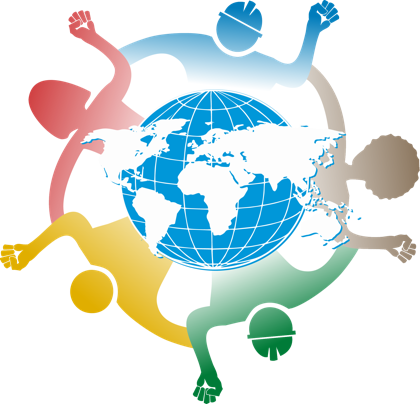 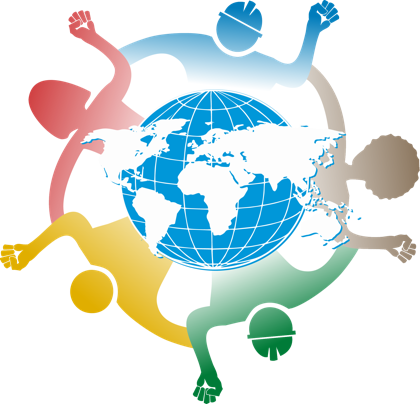 Solidariedade com a luta dos trabalhadores da SpPdH/Groundforce - PortugalA SPdH/Groundforce (GF), empresa portuguesa do setor de handling dos aeroportos, tem hoje aproximadamente 2400 trabalhadores, tendo sido já despedidos desde Abril cerca de 1200 trabalhadores. Assistia antes da pandemia quase 60% dos movimentos de aviões em Portugal. É assim não só a líder do mercado, como desempenha também grande papel pelo turismo no país. O volume de negócios direto do transporte aéreo em 2019 foi de 4.4 mil milhões de euros, significa mais de 2% do PIB nacional, mas contando com o turismo indiretamente será bastante mais. A GF tem assim um papel vital para o turismo e para a economia do pais.Os trabalhadores da empresa na última semana realizaram várias ações de protesto pelo imediato pagamento de salários, manutenção dos postos de trabalho e para que o governo nacionalize a empresa garantindo todos os direitos dos trabalhadores.Os planos de ataque aos direitos dos trabalhadores, no contexto da pandemia, têm sido comuns por todo o mundo e nos vários setores económicos. Compete aos trabalhadores construir uma resposta internacional que combata esses planos e apoie os processos de luta. Assim, a Rede Sindical Internacional de Solidariedade e Lutas e seus Sindicatos, Movimentos e Entidades afiliadas abaixo assinadas se solidarizam com a luta dos trabalhadores da SpdH/Groundforce e exigem o imediato atendimento das reivindicações.Las organizaciones que forman parte de la Red Sindical Internacional de Solidaridad y Lucha son:Organizaciones sindicales estatales interprofesionalesCentral Sindical e Popular Conlutas (CSP-Conlutas) - Brésil.Confederación General del Trabajo (CGT) - Etat espagnol.Union syndicale Solidaires (Solidaires) - France.Confédération Générale du Travail du Burkina (CGT-B) - Burkina.Confederation of Indonesia People's Movement (KPRI) - Indonésie.Confederación Intersindical (Intersindical) - Etat espagnol.Confédération Générale Autonome des Travailleurs en Algérie (CGATA) - Algérie.Batay Ouvriye - Haïti.Unione Sindacale Italiana (USI) - Italie.Confédération Nationale des Travailleurs - Solidarité Ouvrière (CNT SO) - France.Sindicato de Comisiones de Base (CO.BAS) - Etat espagnol.Organisation Générale Indépendante des Travailleurs et Travailleuses d'Haïti (OGTHI) - Haïti.Sindacato Intercategoriale Cobas (SI COBAS) - Italie.Confédération Nationale du Travail (CNT-f) - France.Intersindical Alternativa de Catalunya (IAC) - Catalogne.Union Générale des Travailleurs Sahraouis (UGTSARIO) - Sahara occidental.Ezker Sindikalaren Konbergentzia (ESK) - Pays basque.Confédération Nationale de Travailleurs du Sénégal Forces du Changement (CNTS/FC) - Sénégal.Sindicato Autorganizzato Lavorator COBAS (SIAL-COBAS) - Italie.General Federation of Independent Unions (GFIU) - Palestine.Confederación de la Clase Trabajadora (CCT) - Paraguay.Red Solidaria de Trabajadores - PérouUnion Syndicale Progressiste des Travailleurs du Niger (USPT) - Niger.Union Nationale des Syndicats Autonomes du Sénégal (UNSAS) - Sénégal.Unión Nacional para la Defensa de la Clase Trabajadora (UNT) - El Salvador.Solidaridad Obrera (SO) - Etat espagnol.Confederazione Unitaria di Base (CUB) - Italie. Independent Workers Union of Great Britain (IWGB) - Grande-Bretagne.Ogólnopolski Związek Zawodowy Inicjatywa Pracownicza (OZZ IP) - Pologne.Organizaciones sindicales estatales profesionales o de sectorNational Union of Rail, Maritime and Transport Workers (RMT/TUC) - Grande-Bretagne.Centrale Nationale des Employés – Confédération Syndicale Chrétienne (CNE/CSC) - Belgique.Sindicato Nacional de Trabajadores del Sistema Agroalimentario (SINALTRAINAL/CUT) - Colombie.Fédération Générale des Postes, Telecom et Centres d’appel - Union Générale Tunisienne du Travail (FGPTT/UGTT) - Tunisie.Trade Union in Ethnodata - Trade Union of Empoyees in the Outsourcing Companies in the financial sector - Grèce.Syndicat national des travailleurs des services de la santé humaine (SYNTRASEH) - BéninSindicat dos Trabalhadores da Fiocruz (ASFOC-SN) - Brésil.Organizzazione Sindicati Autonomi e di Base Ferrovie (ORSA Ferrovie) - Italie.Union Nationale des Normaliens d’Haïti (UNNOH) - Haïti.Confederazione Unitaria di Base Scuola Università Ricerca (CUB SUR) - Italie.Coordinamento Autorganizzato Trasporti (CAT) - Italie.Syndicat des travailleurs du rail - Union Nationale des Travailleurs du Mali (SYTRAIL/UNTM) - Mali.Gıda Sanayii İşçileri Sendikası - Devrimci İşçi Sendikaları Konfederasyonu (GIDA-IŞ/DISK) - Turquie.Syndicat National des Travailleurs du Petit Train Bleu/SA (SNTPTB) - Sénégal.Asociación Nacional de Funcionarios Administrativos de la Caja de Seguro Social (ANFACSS) - Panama.Palestinian Postal Service Workers Union (PPSWU) - Palestine.Union Syndicale Etudiante (USE) - Belgique.Sindicato dos Trabalhadores de Call Center (STCC) - Portugal.Sindicato Unitario de Trabajadores Petroleros (Sinutapetrolgas) - Venezuela.Alianza de Trabajadores de la Salud y Empleados Publicos - Mexique.Canadian Union of Postal Workers / Syndicat des travailleurs et travailleuses des postes (CUPW-STTP) – Canada.Syndicat Autonome des Postiers (SAP) - Suisse.Federación nacional de trabajadores de la educación (SUTE-Chili) - Chili.Plateforme Nationale des organisations professionnelles du secteur public - Côte d’Ivoire.Fédération nationale des ouvriers et collectivités locales - Union Marocaine du Travail (UMT-Collectivités locales) - Maroc.Centrale Générale des Services Publics FGTB, Cheminots (CGSP/FGTB Cheminots) - Belgique.Botswana Public Employees Union (BOPEU) - Botswana.Organisation Démocratique du Travail – Organisation Démocratique du Travail (ODR/ODT) - Maroc.Federacao Nacional dos Ttrabalhadores em Transportes Aéros do Brasil (FNTTA) - Brésil.Federação Nacional dos Metroviários (FENAMETRO) - Brésil.Namibia Football Players Union (NAFPU) – Namibie.Palestinian Electricians' Trade Union (PETU) – Palestine.Organizaciones sindicales localesTrades Union Congress, Liverpool (TUC Liverpool) - Angleterre.Sindacato Territoriale Autorganizzato, Brescia (ORMA Brescia) - Italie.Fédération syndicale SUD Service public, canton de Vaud (SUD Vaud) - SuisseSindicato Unitario de Catalunya (SU Metro) - Catalogne.Türkiye DERİ-İŞ Sendikasi, Tuzla et Izmir (DERİ-İŞ Tuzla et Izmir) - Turquie.L’autre syndicat, canton de Vaud (L’autre syndicat) - SuisseCentrale Générale des Services Publics FGTB, Ville de Bruxelles (CGSP/FGTB Bruxelles) - BelgiqueArbeitskreis Internationalismus IG Metall, Berlin (IG Metall Berlin) - AllemagneSindicato Unificado de Trabajadores de la Educación de Buenos Aires, Bahia Blanca (SUTEBA/CTA de los trabajadores Bahia Blanca) - ArgentineSindicato del Petróleo y Gas Privado del Chubut/CGT - Argentine.UCU University and College Union, University of Liverpool (UCU Liverpool) - Angleterre.Sindicato di base Pavia (SDB Pavia) - Italie.United Auto Workers local 551 Ford Chicago (UAW Ford Chicago) – Etats-unis.Sindicato Uno Prodinsa, Maipú – Chili.Organizaciones sindicales internacionalesIndustrial Workers of the World - International Solidarity Commission (IWW).Corrientes, tendencias o Redes sindicalesTransnationals Information Exchange Germany (TIE Germany) - Allemagne.Emancipation tendance intersyndicale (Emancipation) - France.Globalization Monitor (Gmo) - Hong Kong.Courant Syndicaliste Révolutionnaire (CSR) - France.No Austerity - Coordinamento delle lotte - Italie.Solidarité Socialiste avec les Travailleurs en Iran (SSTI) - France.Basis Initiative Solidarität (BASO) - Allemagne.LabourNet Germany - Allemagne.Resistenza Operaia - operai Fiat-Irisbus - Italie.Workers Solidarity Action Network (WSAN) - Etats-Unis.United Voices of the World (UVW) - Grande-Bretagne.Unidos pra Lutar - Brésil.